___ сессия 2 созыва                                                              РЕШЕНИЕ                                             ПРОЕКТот ___ ______ 2023 года                                                                                       №  ____                                                     с. ВерхоречьеО размере и порядке уплаты ежегодного взноса в Ассоциацию «Совет муниципальных образований Республики Крым» в 2024 году и плановом периоде 2025 и 2026 годов В соответствии со статьей 66 Федерального закона от 06 октября 2003 № 131-ФЗ «Об общих принципах организации местного самоуправления в Российской Федерации», статьей 34 Закона Республики Крым от 21 августа 2014 года № 54-ЗРК «Об основах местного самоуправления в Республике Крым», руководствуясь Уставом муниципального образования Верхореченское сельское поселение Бахчисарайского района Республики Крым, во исполнение решения Собрания членов Совета муниципальных образований Республики Крым от 17 февраля 2023 года №33 «Обутверждении размера, порядка, сроков уплаты членских взносов в 2023 году иплановых периодах 2024 и 2025 год, утверждении бюджета Ассоциации «Советмуниципальных образований Республики Крым» на 2023 год»,  ВЕРХОРЕЧЕНСКИЙ СЕЛЬСКИЙ СОВЕТ РЕШИЛ:1. Утвердить сумму членского взноса, исходя из численности населения муниципального образования Верхореченское сельское поселение Бахчисарайского района Республики Крым до 3000 человек: на 2024 год в размере 5 450,00 (пять тысяч сто девяносто) рублей; на 2025 год в размере 5 723,00 (пять тысяч четыреста пятьдесят) рублей; на 2026 год в размере 6 009,00 (пять тысяч семьсот двадцать) рублей. 2. Поручить администрации Верхореченского сельского поселения Бахчисарайского района Республики Крым в 2024 году уплатить ежегодный членский взнос в Ассоциацию «Совет муниципальных образований Республики Крым» в размере 5 450,00 (пять тысяч четыреста пятьдесят) рублей, путем перечисления денежных средств на текущий счет Совета муниципальных образований Республики Крым, на основании выставленного счета до 01.07.2024г. Обнародовать решение в установленном порядке. Настоящее решение вступает в силу с момента официального обнародования. Контроль за исполнением настоящего решения возложить на постоянную планово-бюджетную комиссию Верхореченского сельского совета. Председатель Верхореченского сельского совета –глава администрации  Верхореченского сельского поселения				К.Н. Османова 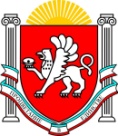 РЕСПУБЛИКА КРЫМ                             БАХЧИСАРАЙСКИЙ РАЙОНВЕРХОРЕЧЕНСКИЙ СЕЛЬСКИЙ СОВЕТРЕСПУБЛИКА КРЫМ                             БАХЧИСАРАЙСКИЙ РАЙОНВЕРХОРЕЧЕНСКИЙ СЕЛЬСКИЙ СОВЕТРЕСПУБЛИКА КРЫМ                             БАХЧИСАРАЙСКИЙ РАЙОНВЕРХОРЕЧЕНСКИЙ СЕЛЬСКИЙ СОВЕТРЕСПУБЛИКА КРЫМ                             БАХЧИСАРАЙСКИЙ РАЙОНВЕРХОРЕЧЕНСКИЙ СЕЛЬСКИЙ СОВЕТ